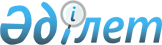 Бурабай ауданының Щучинск қаласының, елді мекендерінің жер учаскелеріне жер салығының базалық ставкаларын жоғарылату (төмендету) пайыздарын бекіту туралы
					
			Күшін жойған
			
			
		
					Ақмола облысы Бурабай аудандық мәслихатының 2015 жылғы 6 қаңтардағы № 5С-38/3 шешімі. Ақмола облысының Әділет департаментінде 2015 жылғы 4 ақпанда № 4635 болып тіркелді. Күші жойылды - Ақмола облысы Бурабай аудандық мәслихатының 2016 жылғы 15 қаңтардағы № 5С-51/3 шешімімен      Ескерту. Күші жойылды - Ақмола облысы Бурабай аудандық мәслихатының 15.01.2016 № 5С-51/3 (қол қойылған күнінен бастап күшіне енеді және қолданысқа енгізіледі) шешімімен.      Ескерту. Шешімнің тақырыбы жаңа редакцияда - Ақмола облысы Бурабай аудандық мәслихатының 31.03.2015 № 5С-41/3 (ресми жарияланған күнінен бастап қолданысқа енгізіледі) шешімімен.      РҚАО-ның ескертпесі.

      Құжаттың мәтінінде түпнұсқаның пунктуациясы мен орфографиясы сақталған.

      Қазақстан Республикасының 2003 жылғы 20 маусымдағы Жер кодексінің 8 бабына, «Салық және бюджетке төленетін басқа да міндетті төлемдер туралы» Қазақстан Республикасының 2008 жылғы 10 желтоқсандағы кодексінің 387 бабына, «Қазақстан Республикасындағы жергілікті мемлекеттік басқару және өзін-өзі басқару туралы» Қазақстан Республикасының 2001 жылғы 23 қаңтардағы Заңының 6 бабына сәйкес, Бурабай аудандық мәслихат ШЕШІМ ЕТТІ:



      1. Автотұрақтар (паркингтер), автомобильдерге жанармай құю станцияларына бөлінген (бөліп шығарылған) жерлерді қоспағанда, жер салығының базалық ставкаларын жоғарылату (төмендету) пайыздары осы шешімнің 1, 2, 3 қосымшаларына сәйкес бекітілсін.



      2. Осы шешім Ақмола облысының Әділет департаментінде мемлекеттік тіркелген күнінен бастап күшіне енеді және ресми жарияланған күнінен бастап қолданысқа енгізіледі.      Аудандық мәслихаттың

      ХХXVIІI (кезектен тыс)

      сессиясының төрағасы                       Қ.Шаяхметов      Аудандық мәслихаттың

      хатшысы                                    Ө.Бейсенов      КЕЛІСІЛДІ      Бурабай ауданының әкімі                    Т. Ташмағамбетов

Бурабай аудандық мәслихаттың

2015 жылғы 06 қаңтардағы  

№ 5С-38/3 шешіміне     

1 қосымша           

Бурабай ауданының Щучинск қаласының жер учаскелеріне жер салығының базалық ставкаларын жоғарылату (төмендету) пайыздары

Бурабай аудандық мәслихаттың

2015 жылғы 06 қаңтардағы  

№ 5С-38/3 шешіміне     

2 қосымша           

Бурабай ауданының елді мекендерінің жер учаскелеріне жер салығының базалық ставкаларын жоғарылату (төмендету) пайыздары      Ескерту. 2-қосымша жаңа редакцияда - Ақмола облысы Бурабай аудандық мәслихатының 31.03.2015 № 5С-41/3 (ресми жарияланған күнінен бастап қолданысқа енгізіледі) шешімімен.

Бурабай аудандық мәслихаттың

2015 жылғы 06 қаңтардағы  

№ 5С-38/3 шешіміне     

3 қосымша           

Бурабай ауданының ауыл шаруашылығы мақсатындағы жерлерге жер салығының базалық ставкаларын жоғарылату (төмендету) пайыздары      Ескерту. 3-қосымша алынып тасталды - Ақмола облысы Бурабай аудандық мәслихатының 31.03.2015 № 5С-41/3 (ресми жарияланған күнінен бастап қолданысқа енгізіледі) шешімімен.
					© 2012. Қазақстан Республикасы Әділет министрлігінің «Қазақстан Республикасының Заңнама және құқықтық ақпарат институты» ШЖҚ РМК
				Аймақ №Жер салығының базалық ставкаларын жоғарылату (төмендету) пайыздарыАймақтардың сипаттамасы123I+50Аймақ қаланың орталығында орналасқан. Келесі көшелермен шектелген: оңтүстігінде Ломоносов көшесімен, батысында Пугачев көшесімен, шығысында Қылшақты өзенімен. Солтүстігінде XI аймақпен шектеседі. Аймақ қаланың орталығы болып табылады, оның тұрғын массиві абаттандырылған және жеке тұрғын үйлерден тұрады. Бұл аймақтың басым бөлігінде әлеуметтік-мәдени тұрмыстық объектілері шоғырланған, дүкендер, дәріханалар, дәмханалар, мейрамханалар, қонақ үйлер, базар, мектеп, фотосалондар, мәдениет үйі, саябақ орналасқан, сондай-ақ мұнда әкімшілік ғимараттар – аудандық әкімдік, қалалық әкімдік, прокуратура, сот, әскери комиссариат, қазынашылық, мұрағат, халық банкінің филиалы орналасқан. Негізі және басты көшелері болып Әуезов көшесі мен Абылайхан көшесі табылады, осы көшелер мен оларға іргелес көшелер бойынша абаттандырылған үйлер орналасқан. Аймақ аумағының басым бөлігін жеке сектор алып отыр.II+40Аймақ Щучинск қаласының орталығына жақын орналасқан. Оңтүстігінде Одесская көшесімен, солтүстігінде Ломоносов көшесімен және шығысында өзенмен шектеледі. Аймақ аумағында мектеп, стадион, отбасылық дәрігерлік амбулатория орналасқан. Абылайхан көшесі бойында абаттандырылған үйлер орналасқан. Әуезов көшесінде техникалық қызмет көрсету станциясы, көлік жуу, шағын маркет, дәмхана орналасқан. Аймақ сондай-ақ басым бөлігінде жеке сектормен қамтылған. Инженерлік желілер мен коммуникациялар жартылай өткізілген.III+20Аймақ оңтүстігінде Рабочая көшесімен, шығысында Пугачев және Снежная көшелерімен, солтүстігінде Одесская көшесімен және ХIV аймақпен шектеледі, батыс жағынан ХIV аймақпен шектеседі. Аймақтың тұрғын массиві жеке сектордан тұрады.IV+30Аймақ V аймақтың солтүстік жағында орналасқан және сәйкесінше аймақтың оңтүстік шекарасы темір жолмен өтеді. Батыс жағы айналу трассасымен шектелген, солтүстігінен аймақ шекарасы Одесская көшесі және Рабочая көшесімен өтеді, шығысында V аймақпен шектеседі. Аймақтың тұрғын секторының басым бөлігі жеке үйлерден тұрады. Батыс жағының бір бөлігін өндірістік объектер алып жатыр.V+10Аймақ Щучинск қаласының оңтүстік шетінде орналасқан, жеке сектордан тұратын аумақ болып табылады. Инженерлік желілер мен коммуникациялар жоқ. Өндірістік объектілерден аумақта ет комбинаты, «Газтехнология» жауапкершілігі шектеулі серіктестігі, мұнай базасы, электрподстанция орналасқан. Солтүстік және шығысында темір жолмен шектеледі, оңтүстік және батысында шекарасы Щучинск қаласының шекарасына жетпейді және Астанаға барар трасса бойындағы жанармай құю станциялары аумаққа енбейді.VI+20Аймақ қаланың солтүстік бөлігінде орналасқан. Солтүстік және солтүстік-шығысында IX аймақпен және Синегорская көшесімен, шығыс және оңтүстік-шығысында Степан Разин және Пугачев көшелерімен, оңтүстік және оңтүстік-батысында Ломоносов көшесімен, батыс және солтүстік-батысында Светлая және Трудовая көшелерімен және өндірістік базаларға барар темір жолмен шектеледі. Аймақ негізгі бөлігінде жеке құрылыстан тұрады, өндірістік объектілер мен рекреациялық мәндегі объектілер де орналасқан.VII+30Аймақ қаланың солтүстік-батыс шетінде орналасқан. Батыс және оңтүстік-батысында Көкшетау-Астана трассасымен, Осенняя көшесімен, солтүстік және солтүстік-шығысында темір жол бойындағы IX аймақпен, шығысында өндірістік базаларға барар темір жолмен, оңтүстігінде Амангелді көшесімен шектеледі. Аймақ өзінің негізгі бөлігінде жеке құрылыстан тұрады, сондай-ақ № 4 орта мектеп, дүкендер, өндірістік ғимараттар, жанармай құю станциялары, газ құю станциясы орналасқан.VIII+10Аймақ қаланың солтүстік-батыс бөлігінде орналасқан. Солтүстік, батыс және оңтүстік-батысында Щучинск қаласының әкімшілік шекарасымен, оңтүстік пен шығысында Көкшетау-Астана трассасымен және жағалаудағы IX аймақпен шектеледі. Аймақ басым бөлігінде рекреациялық және сауықтыру мақсатындағы объектілерден тұрады, сондай-ақ жол бойындағы қызмет көрсету объектілері, өртке қарсы бөлімі, жанармай құю станциялары, газ құю станциялары орналасқан.IX+30Аймақ қаланың солтүстік-шығыс бөлігінде орналасқан. Солтүстік, шығыс және оңтүстік-шығысында Щучинск қаласының әкімшілік шекарасымен, оңтүстігінде Ботаническая, Профессиональная және Шоссейная көшелерімен, батысында шаңғы базасы мен гольфклубының аумағымен шектеледі. Аймақ жеке құрылыстан тұрады, сондай-ақ мектеп, дүкендер, қонақ үйлер, өндірістік объектілері орналасқан.X0Аймақ қаланың шығыс бөлігінде орналасқан. Солтүстік және солтүстік-шығысында XII аймақпен, шығысынан ХIII аймақпен және Бурабай кентіне айналып өту жолымен, оңтүстігінде V аймақпен, батысында I және II аймақтармен шектеледі. Аймақ дербес «Заречный» шағын ауданынан тұрады, құрылыстың басым бөлігі жеке. Инженерлік желілермен коммуникациялар жартылай өткізілген.XI+40Аймақ Щучье көлінің жағалау аумағын алып жатыр. «Бурабай» мемлекеттік ұлттық табиғи паркінің шекараларында орналасқан, оңтүстік-шығысында, оңтүстігінде және батысында I, VI, VII, VIII, IX аймақтарымен шектеледі. Аймақ рекреациялық және сауықтыру мақсатындағы объектілерінен тұрады, оған еркін экономикалық аймақ, «Щучинский» шипажайы, гольфклуб, «Қазақ орман шаруашылығының ғылыми-зерттеу институты» жауапкершілігі шектеулі серіктестігі орналасқан.XII+10Аймақ Щучинск қаласының шығысында орналасқан. Шығысында Щучинск қаланың әкімшілік шекарасымен, оңтүстік және оңтүстік-батысында X және ХIII аймақтарымен, батысында I аймақпен, солтүстік және солтүстік-батысында IX және XI аймақтарымен шектеледі. Аймақ аумағында орталық аудандық аурухана, шаңғы базасы, емхана, спорт мектебі, «Көкшетау орман селекциясы орталығы» Республикалық коммуналдық мемлекеттік кәсіпорнының жерлері орналасқан.ХIII-10Аймақ қаланың оңтүстік-шығыс бөлігінде орналасқан. Шығыс, оңтүстік және оңтүстік-батысында Щучинск қаласының әкімшілік шекарасы мен ХV аймақпен, батысында, солтүстік және солтүстік-шығысында V, X және XII аймақтармен шектеледі. Аймақ саяжай кооперативтерінің объектілерінен тұрады. Инженерлік желілер мен коммуникациялар жоқ.ХIV+10Аймақ қаланың батыс бөлігінде орналасқан. Батысында Щучинск қаласының әкімшілік шекарасымен, солтүстік және солтүстік-шығысында VI және VII аймақтармен, шығыс және оңтүстік-шығысында Светлая және Одесская көшелері бойындағы II және III аймақтармен, оңтүстігінде IV және ХV аймақтармен шектеледі. Аймақ өндірістік объектілерінен тұрады. Басым бөлігінде жергілікті инженерлік желілер мен коммуникациялар жүргізілген.ХV-10Аймақ қаланың оңтүстік және оңтүстік-шығыс шетінде орналасқан. Солтүстігінде Астана-Көкшетау трассасы мен бас жоспармен жобаланған автожол бойындағы ХIV, V, ХIII аймақтармен, шығысында, оңтүстік және батысында Щучинск қаланың әкімшілік шекарасымен шектеледі. Аймақ өндірістік объектілер мен ауылшаруашылық кәсіпорындарынан тұрады. Инженерлік желілер мен коммуникациялар жергілікті.Аймақ-тың №Кадастрлық кварталдардың номірлері және елді мекендердің аталуы (округтер бойынша)Кадастрлық кварталдардың номірлері және елді мекендердің аталуы (округтер бойынша)Жер салығының базалық ставкаларын жоғарылату (төмендету) пайыздары1223I01-177-014, 015, 038Бурабай кенті+50II01-171-002Кенесары ауылы (Кенесары ауылдық округі)+50III01-171-010, 041Қатаркөл ауылы (Қатаркөл ауылдық округі)+50IV01-171-004, 042Зеленый бор ауылы (Зеленобор ауылдық округі)+50V01-171-001Қызылағаш ауылы (Абылайхан ауылдық округі)+50VI01-171-015Оқжетпес ауылы (Бурабай кенті)+50VII01-171-011Атамекен ауылы (Атамекен ауылдық округі)+40VIII01-171-003Ақылбай ауылы (Абылайхан ауылдық округі)+40IX01-171-004Молбаза ауылы (Зеленобор ауылдық округі)+40X01-171-012Ұрымқай ауылы (Ұрымқай ауылдық округі)+30XI01-171-008Златополье ауылы (Златополье ауылдық округі)+30XII01-171-010Ключевое ауылы (Қатаркөл ауылдық округі)+30XIII01-171-010Сосновка ауылы (Қатаркөл ауылдық округі)+30XIV01-171-015Успеноюрьевка ауылы (Успеноюрьев ауылдық округі)+20XV01-171-005Наурызбай батыр ауылы+20XVI01-171-010Вишневое ауылы (Қатаркөл ауылдық округі)+20XVII01-171-004Қымызынай ауылы (Зеленобор ауылдық округі)+20XVIII01-171-014Веденовка ауылы (Веденов ауылдық округі)+10XIX01-171-011Жасыл ауылы (Атамекен ауылдық округі)+10XX01-171-006Мәдениет ауылы (Зеленобор ауылдық округі)+10XXI01-171-011Қаражар ауылы (Атамекен ауылдық округі)+10XXII01-171-007Баянбай ауылы (Кенесары ауылдық округі)+10XXIII01-171-037Сарыбұлақ ауылы (Бурабай кенті)+10XXIV01-171-003Озерное ауылы (Абылайхан ауылдық округі)0XXV01-171-008Савинка ауылы (Златополье ауылдық округі)0XXVI01-171-009Қарашілік ауылы (Ұрымқай ауылдық округі)0XXVII01-171-001Жаңа Қарабауыр ауылы (Абылайхан ауылдық округі)0XXVIII01-171-011Жаңажол ауылы (Атамекен ауылдық округі)-10XXIX01-171-009Красный кордон ауылы (Ұрымқай ауылдық округі)-10XXX01-171-011Жаркайың ауылы (Атамекен ауылдық округі)-10XXXI01-171-008Сотниковка ауылы (Златополье ауылдық округі)-10XXXII01-171-011Шиелі ауылы (Атамекен ауылдық округі)-10XXXIII01-171-007Брусиловка ауылы (Кенесары ауылдық округі)-10XXXIV01-171-012Дмитриевка ауылы (Ұрымқай ауылдық округі)-10XXXV01-171-009Көрнекті ауылы (Ұрымқай ауылдық округі)-10XXXVI01-171-006Жаңаталап ауылы (Зеленобор ауылдық округі)-20XXXVII01-171-013Первомай ауылы (Златополье ауылдық округі)-20XXXVIII01-171-013Лесной хутор ауылы (Златополье ауылдық округі)-20XXXIX01-171-013Түлкілі ауылы (Златополье ауылдық округі)-20XL01-171-012Күлстан ауылы (Ұрымқай ауылдық округі)-20XLI01-171-012Ынталы ауылы (Ұрымқай ауылдық округі)-20XLII01-171-012Кіндікқарағай ауылы (Ұрымқай ауылдық округі)-20XLIII01-171-016Николаевка ауылы (Успеноюрьев ауылдық округі)-20XLIV01-171-015Үлгіалған ауылы (Успеноюрьев ауылдық округі)-30XLV01-171-015Клинцы ауылы (Успеноюрьев ауылдық округі)-30XLVI01-171-016Райгородок ауылы (Успеноюрьев ауылдық округі)-30XLVII01-171-013Новоандреевка ауылы (Златополье ауылдық округі)-30XLVIII01-711-015Қарағай ауылы (Успеноюрьев ауылдық округі)-30XLIX01-171-014Жаңатуған ауылы (Веденов ауылдық округі)-40L01-171-016Қарабұлақ ауылы (Веденов ауылдық кругі)-40LI01-171-014Федосеевка ауылы (Веденов ауылдық кругі)-50